от «_29_» ___04___ 2022г.		                                                                   № ___480____О внесении изменений в муниципальную программу МО «Город Мирный» «Модернизация объектов коммунальной инфраструктуры на 2018-2022 годы», утвержденную Постановлением городской Администрации от 28.12.2017 № 2064В соответствии с решением городского Совета от 18.03.2022 № IV – 53-2 «О внесении изменений и дополнений в решение городского Совета от 23.12.2021 № IV-51-4 «О бюджете муниципального образования «Город Мирный» на 2022 год и на плановый период 2023 и 2024 годов», городская Администрация постановляет:1. Внести в муниципальную программу МО «Город Мирный» «Модернизация объектов коммунальной инфраструктуры на 2018-2022 годы» (далее – Программа), утвержденную Постановлением городской Администрации от 28.12.2017 № 2064, следующие изменения: В паспорте Программы строку «Объем и источники финансирования программы» изложить в следующей редакции:В разделе «Ресурсное обеспечение программы» таблицу изложить в следующей редакции:«Систему программных мероприятий муниципальной программы МО «Город Мирный» «Модернизация объектов коммунальной инфраструктуры на 2018-2022 годы» изложить в редакции согласно приложению к настоящему Постановлению. Опубликовать настоящее Постановление в порядке, предусмотренном Уставом МО «Город Мирный».Контроль исполнения настоящего Постановления возложить на 1-го Заместителя Главы Администрации по ЖКХ, имущественным и земельным отношениям С.Ю. Медведь.Глава города 			 	                                                                               К.Н. АнтоновАДМИНИСТРАЦИЯМУНИЦИПАЛЬНОГО ОБРАЗОВАНИЯ«Город Мирный»МИРНИНСКОГО РАЙОНАПОСТАНОВЛЕНИЕ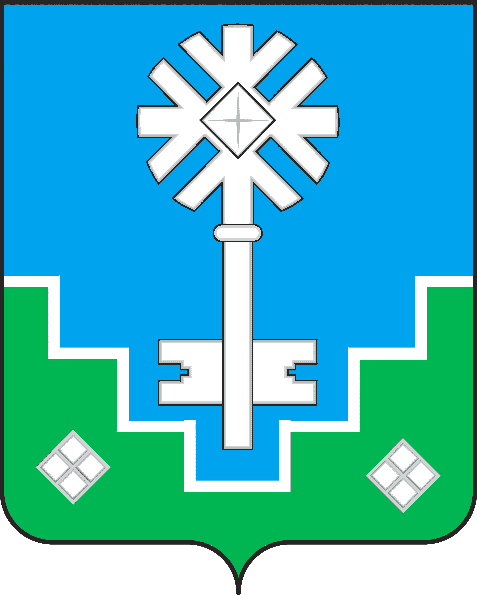 МИИРИНЭЙ ОРОЙУОНУН«Мииринэйкуорат»МУНИЦИПАЛЬНАЙ ТЭРИЛЛИИДЬАhАЛТАТАУУРААХОбъем и источники финансирования программыОбщий объем расходов на реализацию программы составляет:Всего: 242 001 444,88 руб.Государственный бюджет РС (Я) – 0,00 руб.Бюджет МО «Мирнинский район» -  76 595 903,39  руб.Бюджет МО «Город Мирный» - 165 405 541,49 руб.Иные источники – 0,00 руб.Всегов т.ч. Государственный бюджет РС(Я)Бюджет МО «Мирнинский район»Бюджет МО «Город Мирный»Иные источники2018-2022 годы242 001 444,880,0076 595 903,39165 405 541,490,002018116 891 124,720,0034 509 445,7482 381 678,980,00201973 863 945,130,0042 086 457,6531 777 487,480,00202026 531 901,950,000,0026 531 901,950,00202119 142 235,210,000,0019 142 235,210,0020225 572 237,870,000,005 572 237,870,00ПриложениеПриложениек Постановлению городской Администрации к Постановлению городской Администрации от "___29__" _____04________2022 г. № ___480______от "___29__" _____04________2022 г. № ___480______СИСТЕМА ПРОГРАММНЫХ МЕРОПРИЯТИЙ МУНИЦИПАЛЬНОЙ ПРОГРАММЫ МО "ГОРОД МИРНЫЙ"СИСТЕМА ПРОГРАММНЫХ МЕРОПРИЯТИЙ МУНИЦИПАЛЬНОЙ ПРОГРАММЫ МО "ГОРОД МИРНЫЙ"СИСТЕМА ПРОГРАММНЫХ МЕРОПРИЯТИЙ МУНИЦИПАЛЬНОЙ ПРОГРАММЫ МО "ГОРОД МИРНЫЙ"СИСТЕМА ПРОГРАММНЫХ МЕРОПРИЯТИЙ МУНИЦИПАЛЬНОЙ ПРОГРАММЫ МО "ГОРОД МИРНЫЙ"СИСТЕМА ПРОГРАММНЫХ МЕРОПРИЯТИЙ МУНИЦИПАЛЬНОЙ ПРОГРАММЫ МО "ГОРОД МИРНЫЙ"СИСТЕМА ПРОГРАММНЫХ МЕРОПРИЯТИЙ МУНИЦИПАЛЬНОЙ ПРОГРАММЫ МО "ГОРОД МИРНЫЙ"СИСТЕМА ПРОГРАММНЫХ МЕРОПРИЯТИЙ МУНИЦИПАЛЬНОЙ ПРОГРАММЫ МО "ГОРОД МИРНЫЙ"СИСТЕМА ПРОГРАММНЫХ МЕРОПРИЯТИЙ МУНИЦИПАЛЬНОЙ ПРОГРАММЫ МО "ГОРОД МИРНЫЙ"СИСТЕМА ПРОГРАММНЫХ МЕРОПРИЯТИЙ МУНИЦИПАЛЬНОЙ ПРОГРАММЫ МО "ГОРОД МИРНЫЙ"СИСТЕМА ПРОГРАММНЫХ МЕРОПРИЯТИЙ МУНИЦИПАЛЬНОЙ ПРОГРАММЫ МО "ГОРОД МИРНЫЙ"СИСТЕМА ПРОГРАММНЫХ МЕРОПРИЯТИЙ МУНИЦИПАЛЬНОЙ ПРОГРАММЫ МО "ГОРОД МИРНЫЙ"СИСТЕМА ПРОГРАММНЫХ МЕРОПРИЯТИЙ МУНИЦИПАЛЬНОЙ ПРОГРАММЫ МО "ГОРОД МИРНЫЙ"СИСТЕМА ПРОГРАММНЫХ МЕРОПРИЯТИЙ МУНИЦИПАЛЬНОЙ ПРОГРАММЫ МО "ГОРОД МИРНЫЙ"СИСТЕМА ПРОГРАММНЫХ МЕРОПРИЯТИЙ МУНИЦИПАЛЬНОЙ ПРОГРАММЫ МО "ГОРОД МИРНЫЙ""Модернизация объектов коммунальной инфраструктуры на 2018-2022 годы""Модернизация объектов коммунальной инфраструктуры на 2018-2022 годы""Модернизация объектов коммунальной инфраструктуры на 2018-2022 годы""Модернизация объектов коммунальной инфраструктуры на 2018-2022 годы""Модернизация объектов коммунальной инфраструктуры на 2018-2022 годы""Модернизация объектов коммунальной инфраструктуры на 2018-2022 годы""Модернизация объектов коммунальной инфраструктуры на 2018-2022 годы""Модернизация объектов коммунальной инфраструктуры на 2018-2022 годы""Модернизация объектов коммунальной инфраструктуры на 2018-2022 годы""Модернизация объектов коммунальной инфраструктуры на 2018-2022 годы""Модернизация объектов коммунальной инфраструктуры на 2018-2022 годы""Модернизация объектов коммунальной инфраструктуры на 2018-2022 годы""Модернизация объектов коммунальной инфраструктуры на 2018-2022 годы""Модернизация объектов коммунальной инфраструктуры на 2018-2022 годы"ПЕРЕЧЕНЬ ПРОГРАММНЫХ МЕРОПРИЯТИЙ ПЕРЕЧЕНЬ ПРОГРАММНЫХ МЕРОПРИЯТИЙ ПЕРЕЧЕНЬ ПРОГРАММНЫХ МЕРОПРИЯТИЙ ПЕРЕЧЕНЬ ПРОГРАММНЫХ МЕРОПРИЯТИЙ ПЕРЕЧЕНЬ ПРОГРАММНЫХ МЕРОПРИЯТИЙ ПЕРЕЧЕНЬ ПРОГРАММНЫХ МЕРОПРИЯТИЙ ПЕРЕЧЕНЬ ПРОГРАММНЫХ МЕРОПРИЯТИЙ ПЕРЕЧЕНЬ ПРОГРАММНЫХ МЕРОПРИЯТИЙ ПЕРЕЧЕНЬ ПРОГРАММНЫХ МЕРОПРИЯТИЙ ПЕРЕЧЕНЬ ПРОГРАММНЫХ МЕРОПРИЯТИЙ ПЕРЕЧЕНЬ ПРОГРАММНЫХ МЕРОПРИЯТИЙ ПЕРЕЧЕНЬ ПРОГРАММНЫХ МЕРОПРИЯТИЙ ПЕРЕЧЕНЬ ПРОГРАММНЫХ МЕРОПРИЯТИЙ ПЕРЕЧЕНЬ ПРОГРАММНЫХ МЕРОПРИЯТИЙ руб.Номер проектаНаименование проекта (раздел, объект, мероприятие)Наименование проекта (раздел, объект, мероприятие)Всего финансовых средствВсего финансовых средствГосударственный бюджет Республики Саха (Якутия)Государственный бюджет Республики Саха (Якутия)Бюджет МО "Мирнинский район"Бюджет МО "Мирнинский район"Бюджет МО "Город Мирный"Бюджет МО "Город Мирный"Бюджет МО "Город Мирный"Иные источникиИсполнителиНомер проектаНаименование проекта (раздел, объект, мероприятие)Наименование проекта (раздел, объект, мероприятие)Всего финансовых средствВсего финансовых средствГосударственный бюджет Республики Саха (Якутия)Государственный бюджет Республики Саха (Якутия)Бюджет МО "Мирнинский район"Бюджет МО "Мирнинский район"Бюджет МО "Город Мирный"Бюджет МО "Город Мирный"Бюджет МО "Город Мирный"Иные источникиИсполнителиНомер проектаНаименование проекта (раздел, объект, мероприятие)Наименование проекта (раздел, объект, мероприятие)Всего финансовых средствВсего финансовых средствГосударственный бюджет Республики Саха (Якутия)Государственный бюджет Республики Саха (Якутия)Бюджет МО "Мирнинский район"Бюджет МО "Мирнинский район"Бюджет МО "Город Мирный"Бюджет МО "Город Мирный"Бюджет МО "Город Мирный"Иные источникиИсполнители12233445566678Развитие систем коммунальной инфраструктуры муниципального образованияРазвитие систем коммунальной инфраструктуры муниципального образования242 001 444,88242 001 444,880,000,0076 595 903,3976 595 903,39165 405 541,49165 405 541,49165 405 541,490,0020182018116 891 124,72116 891 124,720,000,0034 509 445,7434 509 445,7482 381 678,9882 381 678,9882 381 678,980,002019201973 863 945,1373 863 945,130,000,0042 086 457,6542 086 457,6531 777 487,4831 777 487,4831 777 487,480,002020202026 531 901,9526 531 901,950,000,000,000,0026 531 901,9526 531 901,9526 531 901,950,002021202119 142 235,2119 142 235,210,000,000,000,0019 142 235,2119 142 235,2119 142 235,210,00202220225 572 237,875 572 237,870,000,000,000,005 572 237,875 572 237,875 572 237,870,001.Строительство, реконструкция, капитальный ремонт и техническая модернизация объектов ТВК Строительство, реконструкция, капитальный ремонт и техническая модернизация объектов ТВК 29 445 611,4229 445 611,420,000,0016 865 154,3016 865 154,3012 580 457,1212 580 457,1212 580 457,120,00МКУ "УЖКХ"201820182 459 000,002 459 000,002 459 000,002 459 000,002 459 000,002019201920 346 927,0020 346 927,0016 865 154,3016 865 154,303 481 772,703 481 772,703 481 772,70202020205 033 243,625 033 243,625 033 243,625 033 243,625 033 243,62202120211 500 062,801 500 062,801 500 062,801 500 062,801 500 062,8020222022106 378,00106 378,00106 378,00106 378,00106 378,002.Строительство распределительных сетей водоотведения и водоснабжения к жилым домамСтроительство распределительных сетей водоотведения и водоснабжения к жилым домам17 494 568,0017 494 568,000,000,000,000,0017 494 568,0017 494 568,0017 494 568,000,00МКУ "УЖКХ"2018201814 628 321,0014 628 321,0014 628 321,0014 628 321,0014 628 321,00201920190,000,000,000,000,00202020202 866 247,002 866 247,002 866 247,002 866 247,002 866 247,00202120210,000,000,000,000,00202220220,000,000,000,000,003.Строительство магистральных сетей водоотведения и водоснабжения к жилым домам (УСЛЭП, Газовик)Строительство магистральных сетей водоотведения и водоснабжения к жилым домам (УСЛЭП, Газовик)51 994 537,0051 994 537,000,000,0014 834 345,0014 834 345,0037 160 192,0037 160 192,0037 160 192,000,00МКУ "УЖКХ"2018201832 970 759,0032 970 759,0032 970 759,0032 970 759,0032 970 759,002019201919 023 778,0019 023 778,0014 834 345,0014 834 345,004 189 433,004 189 433,004 189 433,00202020200,000,000,000,000,00202120210,000,000,000,000,00202220220,000,000,000,000,004.Ремонт городского коллектораРемонт городского коллектора782 437,45782 437,450,000,000,000,00782 437,45782 437,45782 437,450,00МКУ "УЖКХ"201820180,000,000,000,000,0020192019338 060,05338 060,05338 060,05338 060,05338 060,0520202020311 697,00311 697,00311 697,00311 697,00311 697,0020212021109 234,80109 234,80109 234,80109 234,80109 234,802022202223 445,6023 445,6023 445,6023 445,6023 445,605.Модернизация котельного и насосного оборудованияМодернизация котельного и насосного оборудования464 932,00464 932,000,000,000,000,00464 932,00464 932,00464 932,000,00МКУ "УЖКХ"20182018464 932,00464 932,00464 932,00464 932,00464 932,00201920190,000,000,000,000,00202020200,000,000,000,000,00202120210,000,000,000,000,00202220220,000,000,000,000,006.Содержание и обслуживание кубовыхСодержание и обслуживание кубовых42 799 375,2642 799 375,260,000,000,000,0042 799 375,2642 799 375,2642 799 375,260,00МКУ "УЖКХ"201820187 477 912,987 477 912,987 477 912,987 477 912,987 477 912,98201920198 762 047,068 762 047,068 762 047,068 762 047,068 762 047,062020202011 371 697,9511 371 697,9511 371 697,9511 371 697,9511 371 697,952021202111 352 791,2711 352 791,2711 352 791,2711 352 791,2711 352 791,27202220223 834 926,003 834 926,003 834 926,003 834 926,003 834 926,007.Изготовление и установка кубовыхИзготовление и установка кубовых24 185 650,0024 185 650,000,000,0014 280 000,0014 280 000,009 905 650,009 905 650,009 905 650,000,00МКУ "УЖКХ"2018201816 900 000,0016 900 000,0014 280 000,0014 280 000,002 620 000,002 620 000,002 620 000,00201920197 285 650,007 285 650,007 285 650,007 285 650,007 285 650,00202020200,000,000,000,000,00202120210,000,000,000,000,00202220220,000,000,000,000,008.Модернизация кубовыхМодернизация кубовых6 624 312,806 624 312,800,000,000,000,006 624 312,806 624 312,806 624 312,800,00МКУ "УЖКХ"201820180,000,000,000,000,00201920190,000,000,000,000,000,000,00202020202 822 150,002 822 150,002 822 150,002 822 150,002 822 150,00202120213 802 162,803 802 162,803 802 162,803 802 162,803 802 162,80202220220,000,000,000,000,009.Технологическое присоединение блочно-модульного ЦТПТехнологическое присоединение блочно-модульного ЦТП9 862 286,299 862 286,290,000,009 613 574,549 613 574,54248 711,75248 711,75248 711,750,00МКУ "УЖКХ"201820188 359 631,748 359 631,748 359 630,748 359 630,741,001,001,00201920191 415 632,471 415 632,471 253 943,801 253 943,80161 688,67161 688,67161 688,672020202087 022,0887 022,0887 022,0887 022,0887 022,08202120210,000,000,000,000,00202220220,000,000,000,000,0010.Строительство блочно-модульного ЦТПСтроительство блочно-модульного ЦТП19 978 051,0019 978 051,000,000,0019 962 500,0019 962 500,0015 551,0015 551,0015 551,000,00МКУ "УЖКХ"2018201811 000 000,0011 000 000,0011 000 000,0011 000 000,000,000,000,00201920198 978 051,008 978 051,008 962 500,008 962 500,0015 551,0015 551,0015 551,00202020200,000,000,000,000,00202120210,000,000,000,000,00202220220,000,000,000,000,0011.Выполнение ПИР, в т.ч. экспертиза проектовВыполнение ПИР, в т.ч. экспертиза проектов13 390 210,0013 390 210,000,000,000,000,0013 390 210,0013 390 210,0013 390 210,000,00МКУ "УЖКХ"201820189 600 000,009 600 000,009 600 000,009 600 000,009 600 000,00201920193 564 000,003 564 000,003 564 000,003 564 000,003 564 000,0020202020226 210,00226 210,00226 210,00226 210,00226 210,00202120210,000,000,000,000,00202220220,000,000,000,000,0012.Мероприятия по содержанию муниципального имущества Мероприятия по содержанию муниципального имущества 5 206 634,815 206 634,810,000,000,000,005 206 634,815 206 634,815 206 634,810,00Администрация МО "Город Мирный", МКУ "УЖКХ"201820182 812 785,002 812 785,002 812 785,002 812 785,002 812 785,00201920190,000,000,000,000,00202020200,000,000,000,000,00202120211 279 983,541 279 983,541 279 983,541 279 983,541 279 983,54202220221 113 866,271 113 866,271 113 866,271 113 866,271 113 866,2713.Устройство внутридомовых сетей водоснабжения и водоотведения в многоквартирных жилых домах, не подключенных к централизованным сетям водоснабжения и водоотведенияУстройство внутридомовых сетей водоснабжения и водоотведения в многоквартирных жилых домах, не подключенных к централизованным сетям водоснабжения и водоотведения14 866 857,3014 866 857,300,000,000,000,0014 866 857,3014 866 857,3014 866 857,300,00МКУ "УЖКХ"201820187 783 718,007 783 718,007 783 718,007 783 718,007 783 718,00201920193 970 310,003 970 310,003 970 310,003 970 310,003 970 310,00202020203 112 829,303 112 829,303 112 829,303 112 829,303 112 829,30202120210,000,000,000,000,00202220220,000,000,000,000,0014.Ремонт бесхозяйных распределительных сетей ХГВСРемонт бесхозяйных распределительных сетей ХГВС869 815,00869 815,000,000,00869 815,00869 815,000,000,000,000,00МКУ "УЖКХ"20182018869 815,00869 815,00869 815,00869 815,000,000,000,00201920190,000,000,000,000,00202020200,000,000,000,000,00202120210,000,000,000,000,00202220220,000,000,000,000,0015.Строительство газораспределительных сетей в 25 квартале для объектов СМСПСтроительство газораспределительных сетей в 25 квартале для объектов СМСП1 564 250,001 564 250,000,000,000,000,001 564 250,001 564 250,001 564 250,000,00МКУ "УЖКХ"201820181 564 250,001 564 250,001 564 250,001 564 250,001 564 250,00201920190,000,000,000,000,00202020200,000,000,000,000,00202120210,000,000,000,000,00202220220,000,000,000,000,0016.Устройство вентиляционных шахт коллектораУстройство вентиляционных шахт коллектора179 489,55179 489,550,000,00170 514,55170 514,558 975,008 975,008 975,000,00МКУ "УЖКХ"201820180,000,000,000,000,0020192019179 489,55179 489,55170 514,55170 514,558 975,008 975,008 975,00202020200,000,000,000,000,00202120210,000,000,000,000,00202220220,000,000,000,000,0017.Выполнение работ по актуализации схем теплоснабжения, водоснабжения и водоотведения, а также программы комплексного развития системы коммунальной инфраструктурыВыполнение работ по актуализации схем теплоснабжения, водоснабжения и водоотведения, а также программы комплексного развития системы коммунальной инфраструктуры2 292 427,002 292 427,000,000,000,000,002 292 427,002 292 427,002 292 427,000,00МКУ "УЖКХ"201820180,000,000,000,000,00201920190,000,000,000,000,000,000,0020202020700 805,00700 805,00700 805,00700 805,00700 805,00202120211 098 000,001 098 000,001 098 000,001 098 000,001 098 000,0020222022493 622,00493 622,00493 622,00493 622,00493 622,00